
							 
 							 Cambridge Examinations Centres Nord (DE007 & DK770)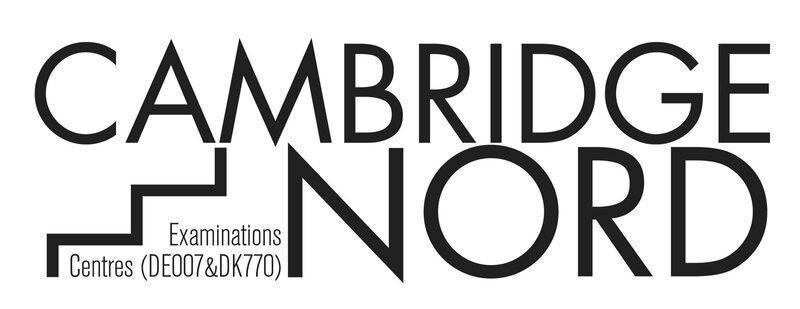 iHd Berufliche Schule für Medien und Kommunikation
Eulenkamp 46  - 22049 Hamburg  
+49 (40) 428951220 / + 45 71522696
+44 77456 22811 (WhatsApp/Signal)
info@cambridge-nord.de / info@cambridge-nord.dk / www.cambridge-hamburg.de


Entry FormCambridge Young Learners English Exams              I would like to register my child for the following exam:___  Pre A1 Starters		___ A1 Movers		___ A2 Flyers
Date: 	Saturday, 9 December (Closing date: 23 October) 2023
Saturday, 24 February (Closing date: 8 January) 2024
Thursday, 02 May (Closing date: 8 March) 2024
Saturday, 18 May (Closing date: 15 March) 2024
Saturday, 1 June (Closing date: 15 March) 2024
Saturday, 9 November (Closing date: 13 September) 2024Name of child:	……………………….....................	………………………....(Block capitals)	Name				               	Date of birth 
Address: ………………………………………………………………………....................	………………………    	………………………………          …………………...........	Postcode			Town/city				PhoneDeclaration
I understand that this registration can only be completed once the payment of the exam fee has been received by the centre. 
I have read and agree with the Conditions of Entry (cambridge-nord.de/agb/)
……………………………………………………….......		………………………....Signature of parent/guardian   			                     Date
Please send the completed form as a PDF, DOC or JPG to:  
info@cambridge-nord.de / info@cambridge-nord.dk 